南臺科技大學105學年度第1學期資源教室進修部期初始業式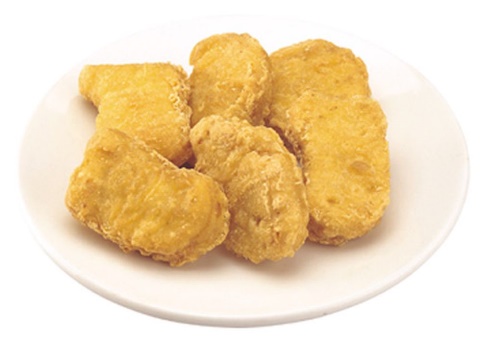 想要來感受如天堂般的資源教室嗎？想要知道學長姐及老師們嗎？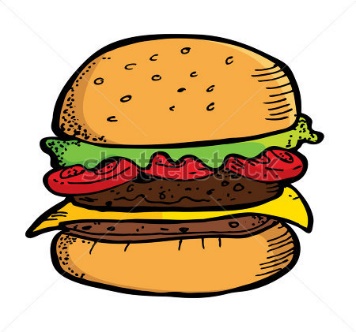 想要吃號稱南部麥當勞的丹丹漢堡嗎？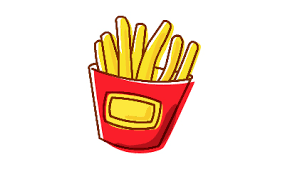 想要知道資源教室辦理哪些活動嗎？趕快來報名唷~﹝時    間﹞：105年09月20日(星期二) 晚上6點00分﹝地    點﹞：資源教室(F205)﹝報名方式﹞：1.將報名表繳交至資源教室(F205)              2.請直接回信報名(mail:shdow0717@mail.stust.edu.tw)              3.請致電至資源教室(TEL:06-2533131#2223)﹝注意事項﹞:1.報名截止日期09月14日(星期三)下午5點30分，逾期不受理唷！             2.報名人數以50人為限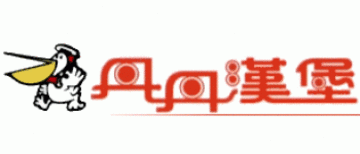                                        ＊有意幫忙者，可視本身情況提前到場唷！……………………………………………………………………………………………………南臺科技大學105學年度第1學期資源教室進修部期初始業式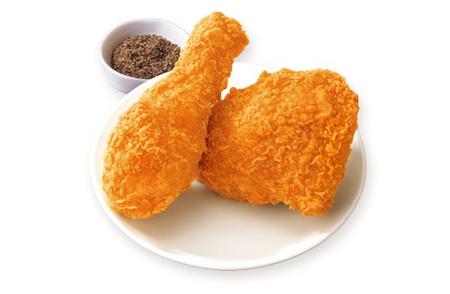 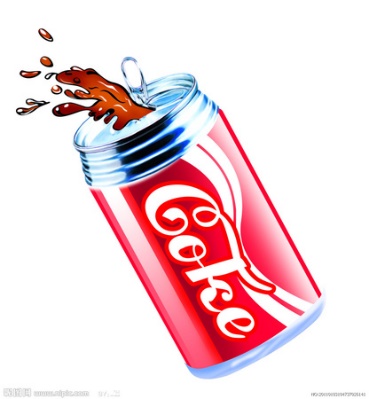 ﹝時    間﹞：105年09月20日(星期二) 晚上6點00分﹝地    點﹞：資源教室(F205)﹝報名方式﹞：1.將報名表繳交至資源教室(F205)              2.請直接回信報名(mail:shdow0717@mail.stust.edu.tw)              3.請致電至資源教室(TEL:06-2533131#2223)﹝注意事項﹞:1.報名截止日期09月14日(星期三)下午5點30分，逾期不受理唷！             2.報名人數以50人為限編號班級姓名葷/素